Онищук Елена Маратовна,учитель математикиМОБУ Новобурейской СОШ №1п.НовобурейскогоБурейского района Амурской областиВставка математических символов в документ формата WordЦель: обучить последовательному действию вставки математических символов в документ формата WordЗадачи: - передать  коллегам личный  опыт  по предложенной теме;
- оказать  помощь учителям математического цикла.      Для вставки математических символов можно воспользоваться средствами программы Word. Предлагаю мастер-класс «Вставка математических символов в документ формата Word».      При наборе на компьютере, например, для каждого ученика карточки с контрольной работой по математике, учитель стремится оптимизировать свою работу, используя вкладку ВСТАВКА, в которой есть блок СИМВОЛЫ. Несомненно, это очень удобный блок, но, например, вставляя символ квадратного корня, пользователя ждет неудобство. А именно, под этот знак корня можно будет записать только одну какую-то величину: число, или символ, или переменную. А что делать, если под знак корня нужно записать комбинацию величин или символов?      В данном мастер-классе рассмотрим случай вставки квадратного корня, под который можно записать комбинацию выражений или символов, например.Шаг 1.Создаем документ формата Word. Нажимаем на вкладку ВСТАВКА.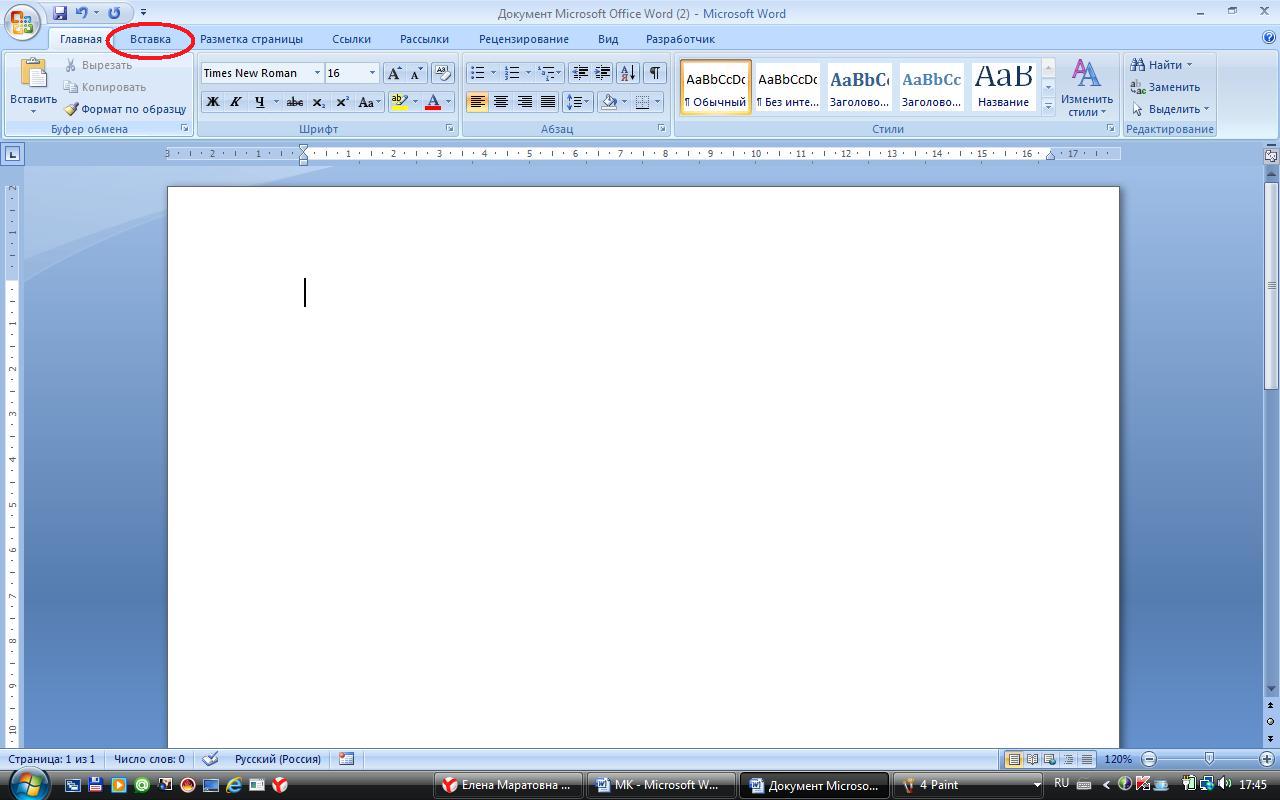 Шаг 2.На открывшейся панели находим блок ТЕКСТ и нажимаем на ОБЪЕКТ.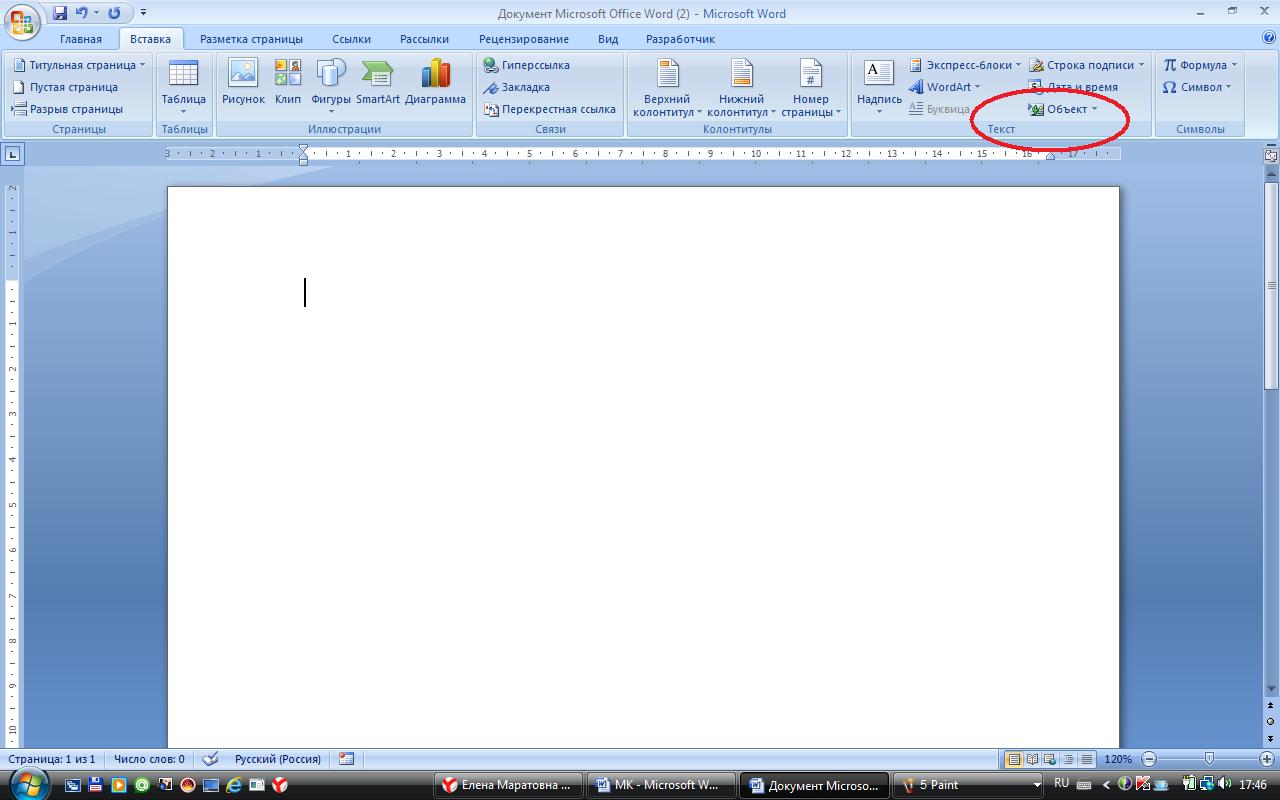 Шаг 3. В открывшемся окне во вкладке СОЗДАНИЕ находим строчку Microsoft Equation 3.0, нажимаем на нее и нажимаем OK.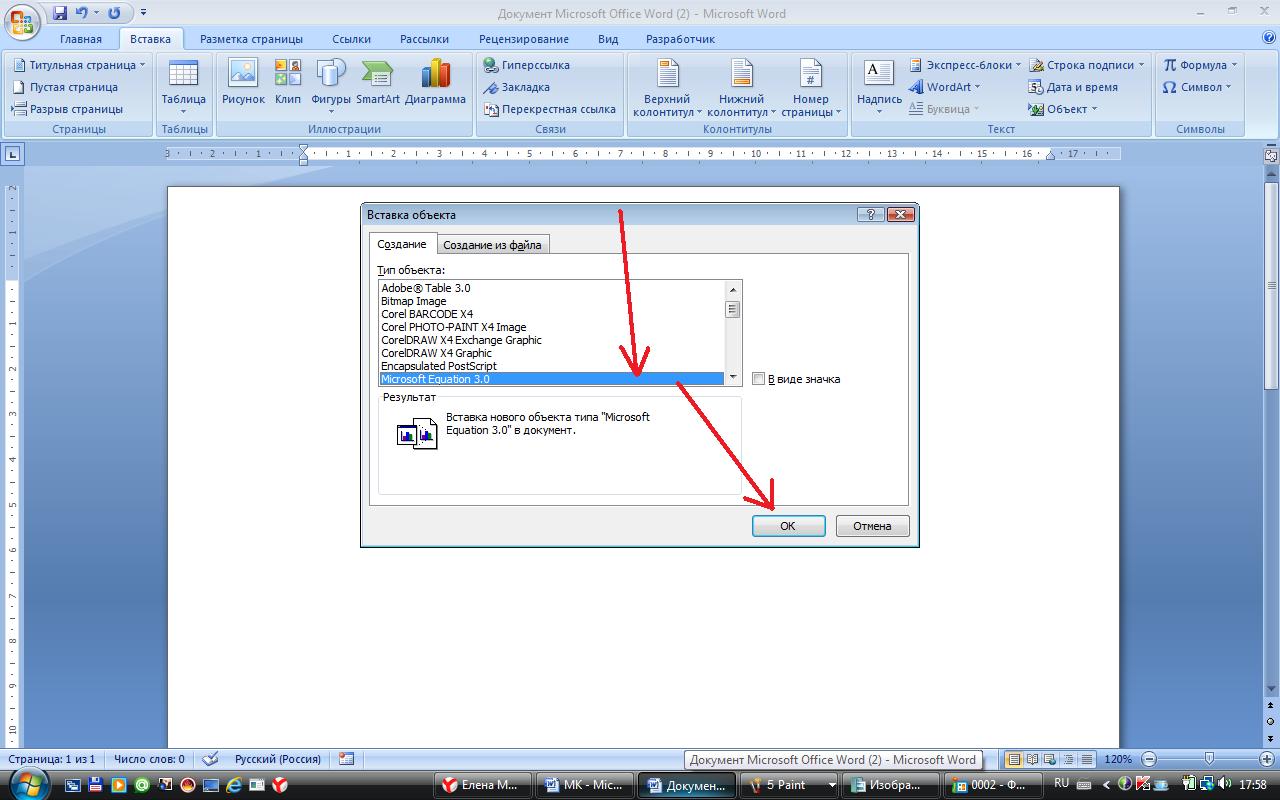 На экране появится такое окно: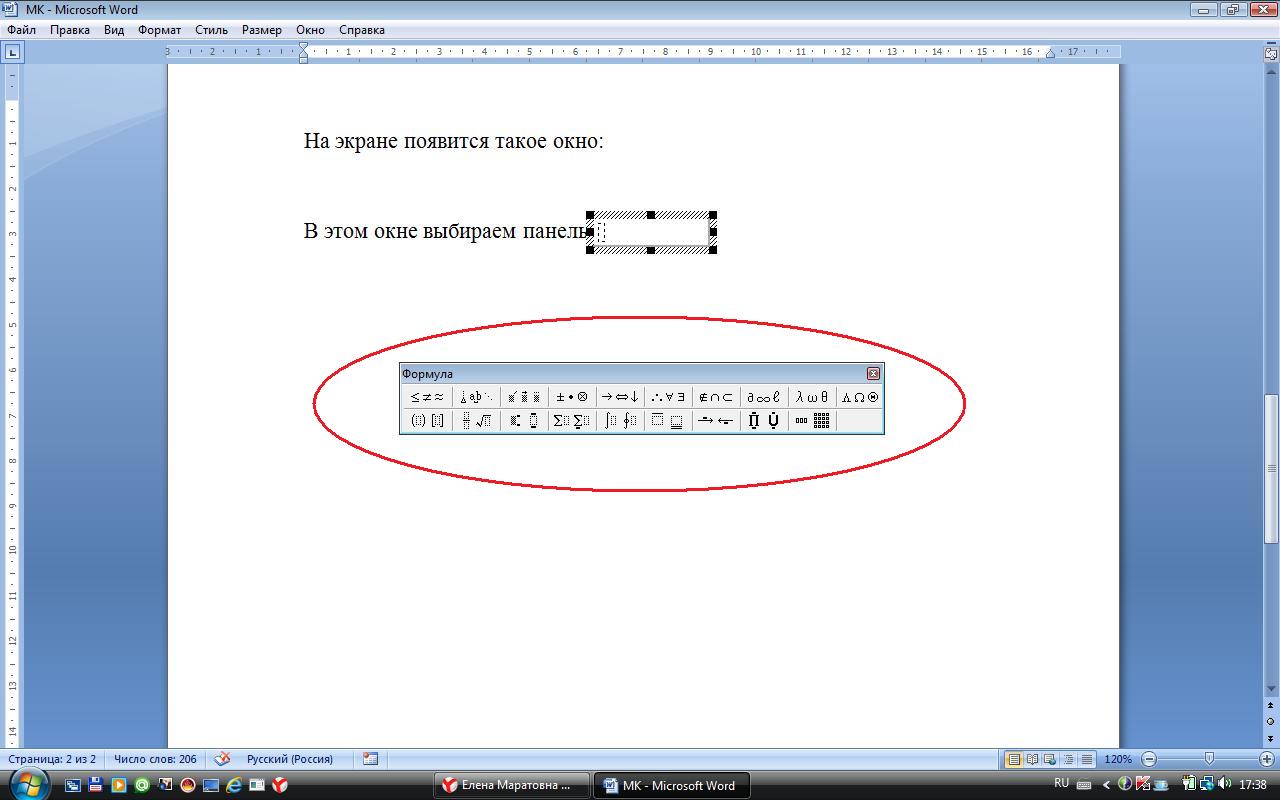 Шаг 4.В этом окне выбираем панель 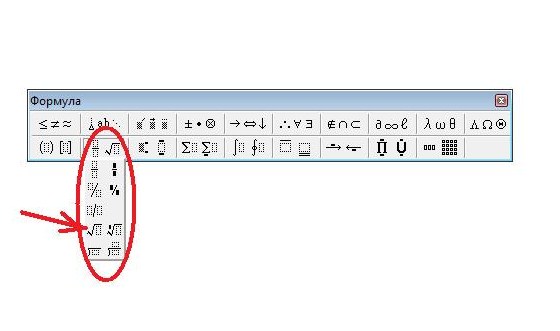 И нажимаем на символ квадратного корня. Символ корня появляется в созданном вами документе. Далее вы можете набирать нужную вам комбинацию символов или выражений, и они будут записаны все под знаком квадратного корня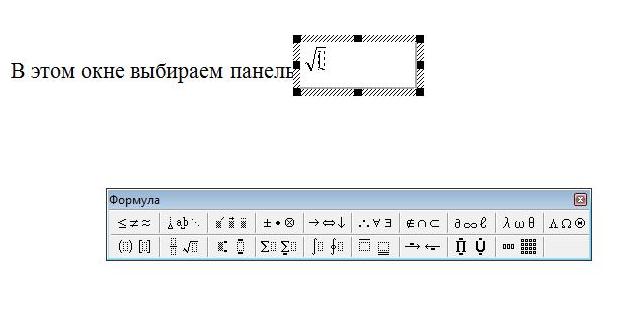 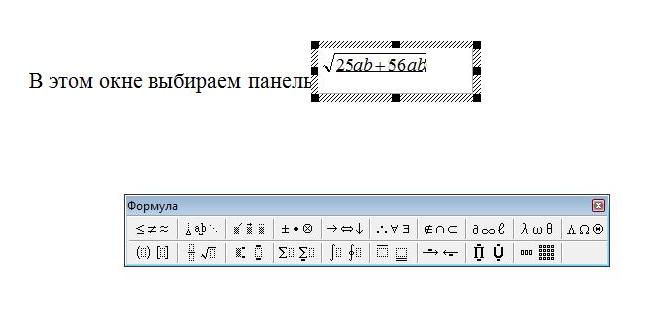 В результате получили следующую запись:
Удачи вам!
